СПИСОКкандидатів до складу громадської ради при Дніпропетровській облдержадміністрації№ФотоП.І.Б.Назва організаціїПосилання на сайт організації (або сторінку у соціальних мережах)Алексєєва Наталя ОлексіївнаГромадська організація "Ангел дитинства"https://www.facebook.com/AngelDetstvaАнтоненко Надія ОлександрівнаДніпропетровська обласна педагогічна газета "Джерело"https://gdjerelo.jimdofree.com/https://www.facebook.com/gazetaDjerelo/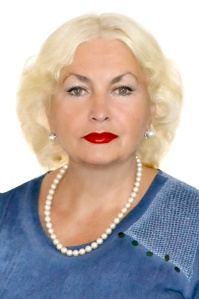 Бабич Лариса ІгорівнаГромадська організація "Регіональна асоціація пацієнтів"Березовський Юрій ОлександровичЖовтоводська міська громадська організація  "Козацький полк Жовтоводський"https://www.facebook.com/cda.zhv/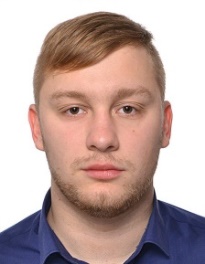 Буднік Богдан СергійовичГромадська організація "Школа Козацького Гарту "Хорт ім. Максима Пошедіна"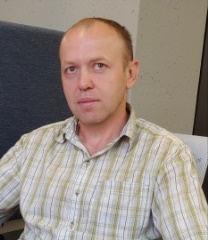 Боловін Андрій ВолодимировичГромадська організація "Зорянська сільська благодійна організація "ЗОРЯ"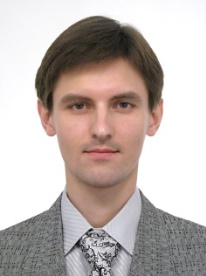 Бондаренко Павло ЮрійовичПриватне підприємство "Редакція газети "Придніпровський край"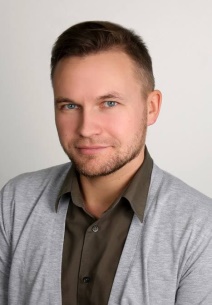 Буденко Василій СтепановичГромадська організація "Всеукраїнське об'єднання "Асоціація кандидатів на високі державні посади"Основа майбутнього"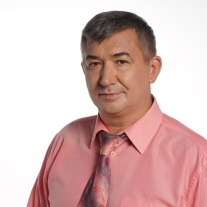 В’язовий В’ячеслав ВікторовичГромадська організація захисту навколишнього середовища "БІОМ"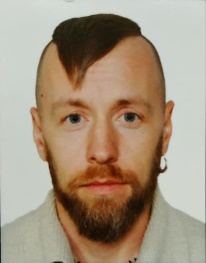 Варава Юрій ЛеонідовичБлагодійна організація “Благодійний фонд “Їжа Життя Дніпро”https://www.facebook.com/ffl.dnepr/https://www.instagram.com/ffl.dnepr/www.ffl.dp.ua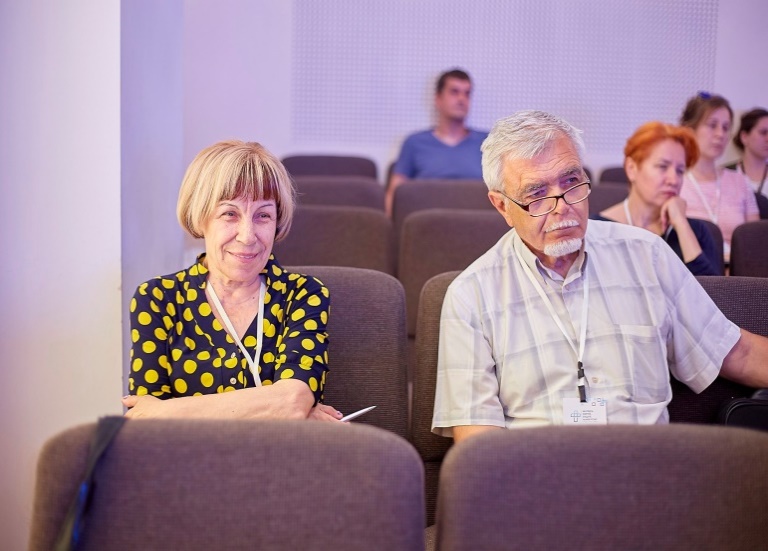 Василенко Наталія Іванівна Громадська організація "Асоціація творчої освіти "Дивоцвіт"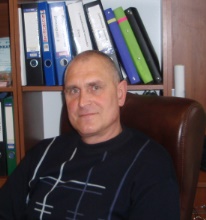 Волков Андрій МихайловичПокровська міська благодійна організація "Вікторія"www.facebook.com/Благотворительная-Организация-Виктория-163617014182261/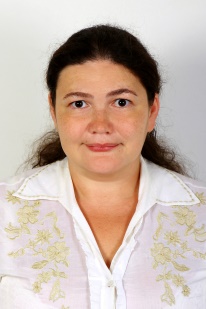 Волокітіна Наталія ЮріївнаБлагодійна організації «Благодійний Фонд «Благословенна Україна»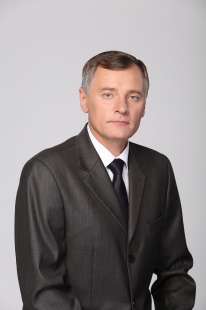 Волошин Віктор МиколайовичДніпропетровське обласне об'єднання Української Спілки ветеранів Афганістану 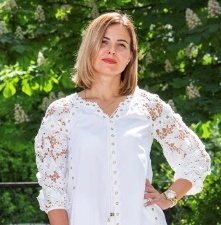 Вiльхова Тетяна ВолодимирівнаГромадська організація "Спілка розвитку освіти i науки"Галкіна Поліна Володимирівна Громадська організація "Патріотичне об'єднання "Оріяна"Галь Євген ВалентиновичГромадська організація «Гуманітарний рух»https://humruh.pp.ua/https://www.facebook.com/groups/humruh/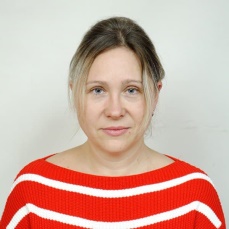 Горова Оксана ПетрівнаГромадська організація "Ресурсний центр-епіцентр змін"https://www.facebook.com/RZepizentrZmin/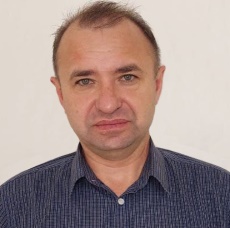 Горьовий Едуард ГеоргійовичГромадської спілки "Екологічна рада Криворіжжя"https://www.facebook.com/ecorada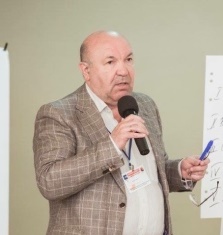 Грищев Федір ІвановичГромадська організація “Центр підтримки громадських і культурних ініціатив “Тамариск”https://tamarisk.org.uahttps://www.facebook.com/CenterTamarisk/Данчук Олена СтепанівнаМіська громадська організація допомоги медико-соціальній реабілітації дітей-інвалідів "Воля"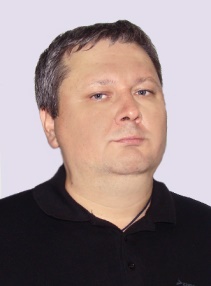 Довгаль Сергій АнатолійовичГромадська організація "Дніпровський центр соціально-освітніх проектів"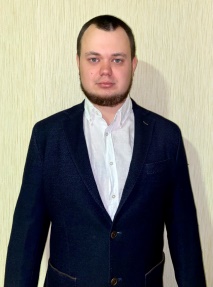 Дорошенко Богдан СергійовичГромадська організація "Дніпро-ветеран-99"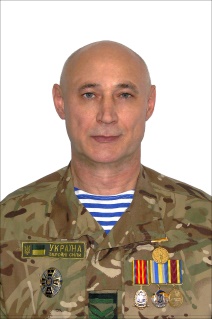 Дорошенко Сергій Миколайович Громадська організація "СІПАТО(ООС) "Рука брата"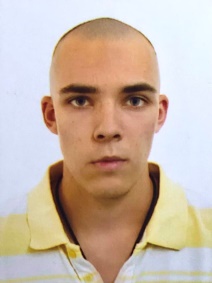 Дударєв Даніїл СергійовичГромадська організація "Всеукраїнська Об’єднана Академія Козацтва"Дудко Василь Володимирович Громадська організація "Дніпровське товариство політичних в'язнів і репресованих"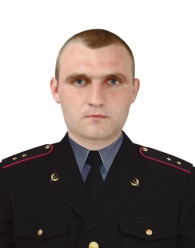 Зозуля Сергій ОлексійовичГромадське формування з охорони громадського порядку "Спецпідрозділ "Ангели"Зюзіна Ольга Іванівна Громадська організація "Інститут політичних та соціально - економічних досліджень"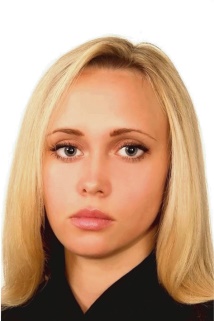 Ісаєва Наталя ЮріївнаГромадська організація «Кластер поліграфічної індустрії, видавництв та цифрових технологій «Поліграфія: логістика, сервіс, якість»https://www.facebook.com/vpk.dnipro/Карноза Сергій Петрович  Регіональна громадська організація "Кодацька Паланка Війська Запорозького низового"Касьянова Віра ВікторівнаГромадська організація "Благодійний фонд "Святість життя"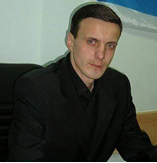 Квітковський Андрій ЄвгеновичДніпропетровська обласна громадська організація "Науково-освітнє товариство підтримки перспективної молоді"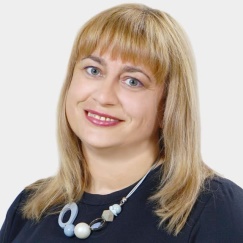 Кобзєва Ірина МиколаївнаГромадська організація  «Два береги»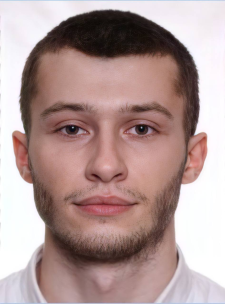 Копільченко Олександр ОлександровичГромадська організація "Краєзнавчо-культурне товариство Д.І.Я"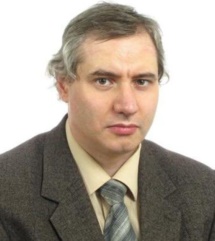 Коршок Яків ВілійовичГромадська організація "Громадське дитячо-молодіжне об'єднання клуб "Янус"Косарев Микола Анатолійович Громадська організація "'П’ятихатський міський відокремлений підрозділ Дніпропетровської обласної ради ветеранів Організації ветеранів України П’ятихатської громади "Турбота"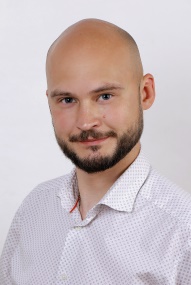 Кошка Дмитра ОлександровичГромадська організація "20 легіон"Кудря Ігор ВікторовичГромадська організація "Юридична група захисту громадянських прав та адвокації"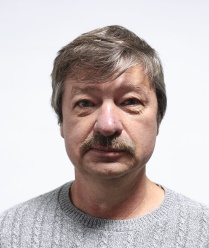 Кузнєцов Сергій ОлексійовичГромадська організація "Спілка ветеранів Афганістану і воєнних конфліктів в інших країнах Довгинцівського району м. Кривий Ріг "Каскад"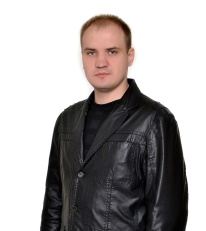 Куліш Андрій ЮрійовичГромадська організація «Інститут соціального проектування»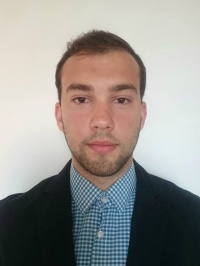 Кучеренко Федор ОлеговичГромадська організація "ГРОМАДА. КОМАНДА. ЛЮДИНА."Кучинський Віктор Ігнатович Громадська організація "Асоціація бойових мистецтв України"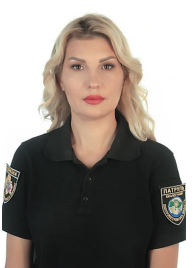 Лампіка Тетяна ВікторівнаГромадське формування з охорони громадського порядку "Екологічний патруль"https://www.facebook.com/ecopatrull/www.ecopatrul.com.uaЛевадна Ганна Георгіївна Благодійна організація “Благодійний фонд “Крила Дніпра”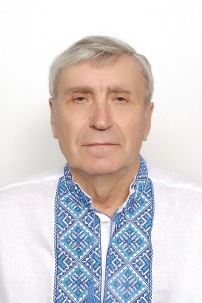 Лендич Володимир МиколайовичГромадська організація “Дніпропетровська обласна організація Всеукраїнського об’єднання ветеранів”Литвяков 
Віктор ЛеонтійовичГромадська організація “Реабілітаційний центр “Шанс+”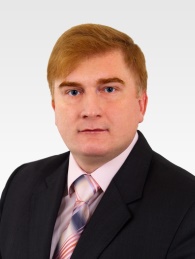 Літвінов Олексій ВолодимировичГромадська організація "Інститут Громадської Експертизи"Лозинська Ядвіга ЗигмундовнаГромадська організація «Об`єднання рідних зниклих безвісті «НАДІЯ»   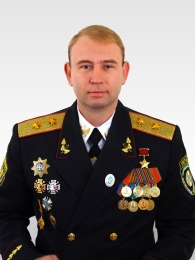 Луциба Дмитро МиколайовичГромадська організація "Дніпропетровський Козацький Округ"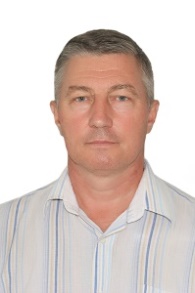 Магиря Володимир МиколайовичГромадська організація "Спілка ветеранів в Афганістані та інших країнах "Шураві" Жовтневого району міста Кривого Рогу"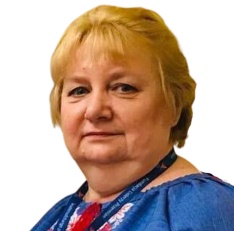 Макух Алла Миколаївна Громадська організація "Всеукраїнський громадський рух матерів та родичів учасників АТО "Берегиня"https://www.facebook.com/groups/226189581083272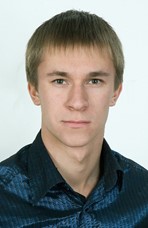 Мареніченко Валерій Валентинович Всеукраїнська спілка молодіжних громадських організацій "Спілка молодих юристів України"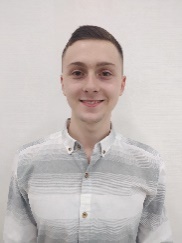 Марчук Данило РуслановичГромадська організація "Всеукраїнська громадська організація "Солідарна молодь"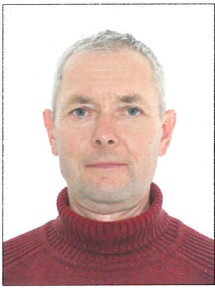 Махаринець Віктор ВасильовичДніпропетровський обласний благодійний фонд "Добро"Машталір Владислава Анатоліївна Громадська організація "Щасливий діабет"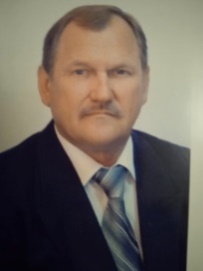 Мирошниченко Віктор ІвановичГромадська органiзацiя воїнів АТО "Патріот"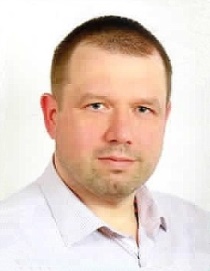 Мігульов Олександр ВолодимировичГромадська організація інвалідів «Товариство допомоги дітям з аутизмом «Особливе дитинство»http://irg-aba.org.ua/https://www.facebook.com/groups/531308276921218https://www.facebook.com/groups/312280058896000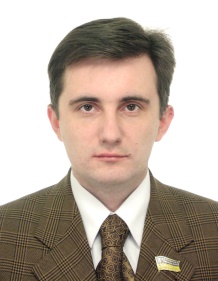 Могила Юрій МиколайовичГромадська організація «Центр підтримки сільської молоді»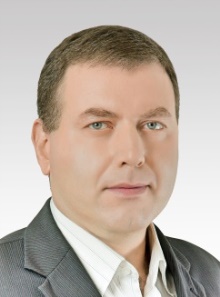 Москалець Михайло МиколайовичГромадська органiзацiя "Асоцiацiя керiвникiв закладiв освiти"Муркович Олександр ОлександровичГромадська організація "Об'єднання громадян "Світочі"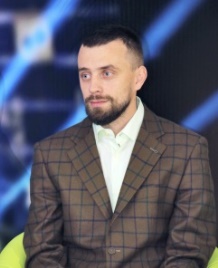 Наумов Володимир Володимирович Громадська органiзацiя "Екологічний досвід"Нікітін Андрій ЮрійовичТОВ "А Бізнес" (телеканал "Відкритий")https://opentv/madia/checkmateОбласова Ольга ІгорівнаГромадська організація «Яскрава країна»www.y-k.com.uawww.instagram.com/yaskrava_krainawww.facebook.com/yaskravakrainawww.youtube.com/jaskravakrainaОжогін Віктор ІвановичДніпропетровська обласна організація Національної спілки журналістів Україниwww.nsju.dp.uaПавлов Віктор ВікторовичГромадська організація "Ресурсний центр для об'єднань співвласників багатоквартирних будинків "Школа кербуду"https://www.facebook.com/grouos/shkolauDravdoma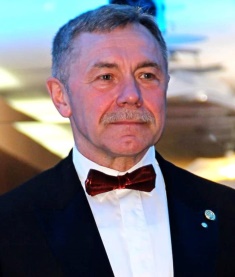 Павловський Валерій МиколайовичГромадська організація "Ротарі клуб "Дніпро - Сіті"https://www.facebook.com/RotaryClubDniproCity/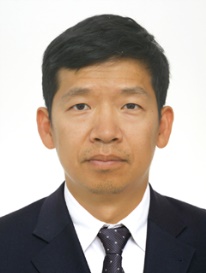 Пак Петро ВолодимировичГромадська організація "Корейське товариство "Асадаль"https://www.facebook.com /asadal.ukr/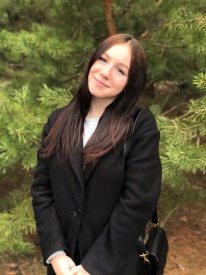 Пашковська Олександра ЛеонідівнаГромадська організація "Спілка ветеранів війни з Росією"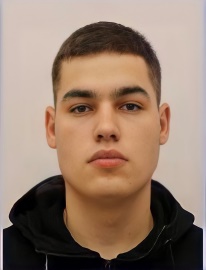 Пелих Владислав ВолодимировичГромадська організація "Освітня асамблея"https://www.ea.org.ua/Півторацький Олександр Миколайович Громадська організація "Дніпро Честь"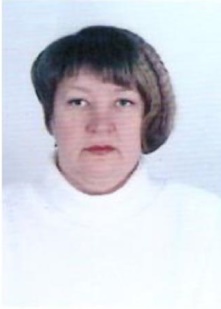 Подзюбан Тетяна МиколаївнаГромадська органiзацiя "Центр соціальної адаптації людей з інвалідністю "ОКЕАН ДОБРА"https://www.facebook.com/okean.dobra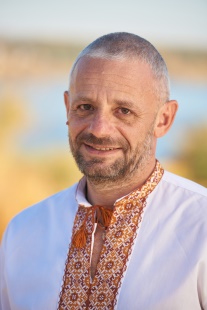 Поляков Геннадій Михайлович Громадська організація "Федерація козацького традиційного бойового мистецтва "Спас"https://www.facebook.com/groups/spasDniprohttps://www.facebook.com/groups/spasshturmoficial/https://www.facebook.com/groups/spas.shturm/https://www.facebook.com/groups/203439553531607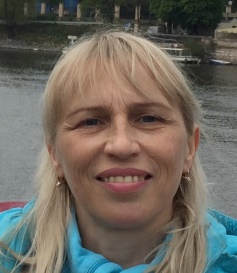 Попова Наталія Левківна Вищетарасівська сільська громадська огранізація "Мрія"Пресмицький Олександр ОлександровичГромадська організація "Нікопольська міськрайонна комісія з питань люстрації та запобіганню і протидії корупції"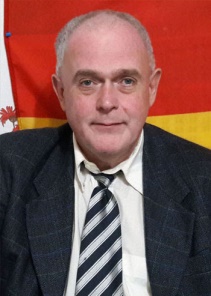 Райнберг Володимир АльбертовичГромадська організація Днiпропетровське обласне товариство нiмцiв "Вiдергебурт”https://t.me/dwiedergeburtРедькін Андрій ВолодимировичДніпропетровський обласний відокремлений підрозділ громадської організації "МІЖНАРОДНИЙ ЦЕНТР БАТЬКІВСТВА"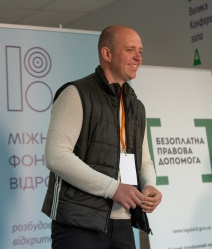 Резнік Денис ОлеговичГромадська організація "Час діяти разом"https://www.facebook.com/timetoacttoogether/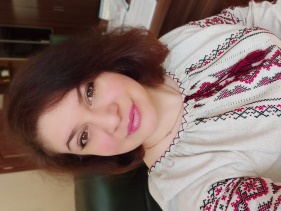 Рибкiна Свiтлана ОлексiївнаГромадська організація "Асоціації майбутніх юристів України"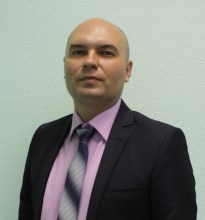 Рижков Віталій ОлеговичБлагодійна організація "Благодійний фонд "КАРІТАС ДОНЕЦЬК"http://caritas-donetsk.org.uahttps://www.facebook.com/caritasdonetskРудченко Дмитро МиколайовичГромадська організація "Агенція сталого розвитку Жовті Води"https://www.facebook.com/cda.zhv/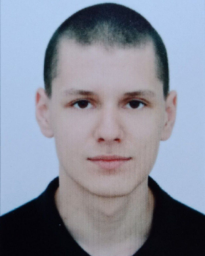 Савицький Родіон ДмитровичАсоціація "Закон і право"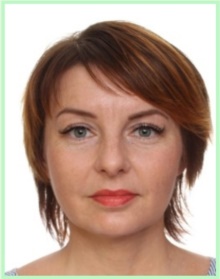 Самофалова Алла МиколаївнаГромадське об’єднання "СУСПІЛЬСТВО БАТЬКІВ ДІТЕЙ-ІНВАЛІДІВ «ДОВІРА»https://www.facebook.com/groups/1843227625907800/photos/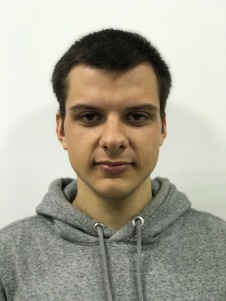 Санчес Даніель-Ізмаель ФлоресовичГромадська організація "Наша гідність"Святун Надія Олександрівна Громадська спілка "ГС Українська Студентська Ліга"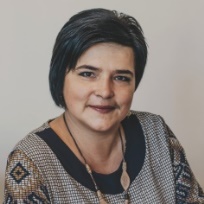 Семенча Ілона ЄвгенівнаГромадська організація "Освітній Центр "Відкрите Знання"https://www.facebook.com/groups/openknowledgeua/http://openknowledge.org.ua/en/Сігал Володимир АркадійовичГромадська організація "Військово патріотичний клуб "Айдар"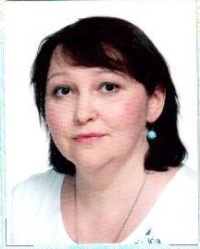 Солодухіна Вікторія ЙосипівнаБлагодійна організація "Благодійний фонд "Місія добра України"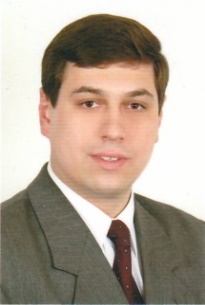 Сомсіков Костянтин Володимирович Громадська організація "Агенція сталого розвитку та менеджерських ініціатив"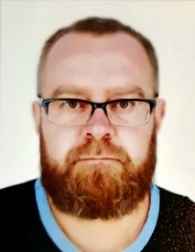 Степаненко Володимир Леонідович Громадська організація "Асоціація Громадських Радників України"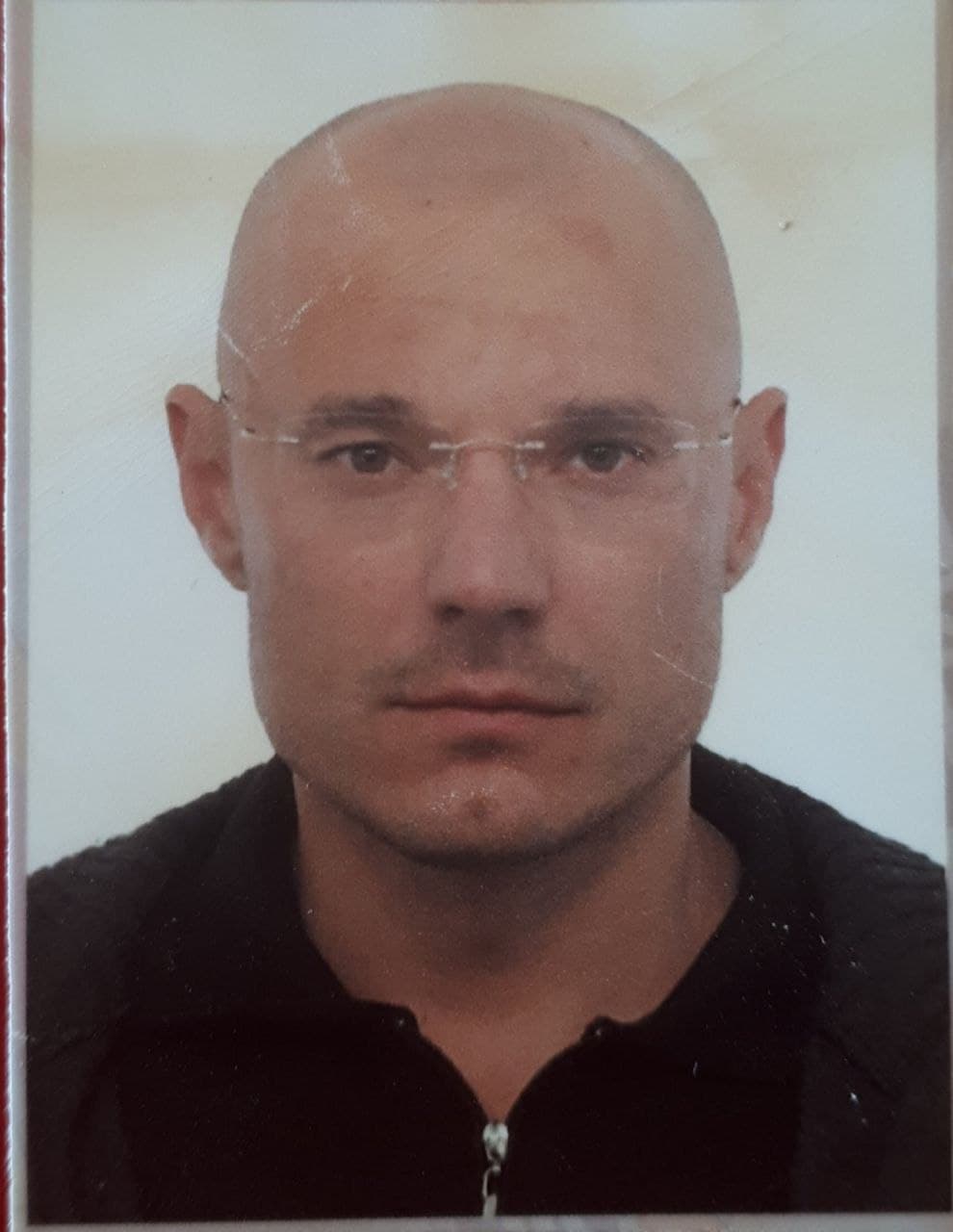 Супрун Ігор ІвановичДніпропетровське регіональне відділення союзу жінок України "За майбутнє дітей"Трофименко Анна ВасилівнаГромадська організація "Товариство ветеранів та інвалідів "Щастя"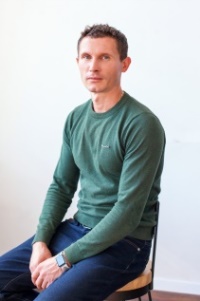 Федоренко Євген ВікторовичГромадська організація "Волонтер Центр допомоги військовим і цивільним "Вільна доля"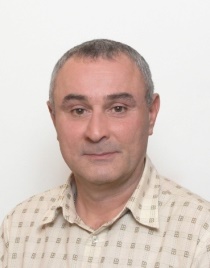 Худович Сергій ГеоргійовичГромадська організація "Сильні духом"https://www.facebook.com/sdyxom/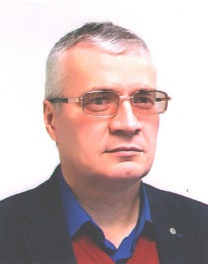 Чабанов Василь Вікторович Громадська органiзацiя "Щит-Дніпро"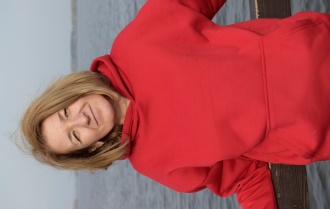 Чалова Оксана ОлексіївнаГромадська організація "Міська організація інвалідів та воїнів АТО в м. Дніпро "Захисники Дніпра"Чепець Оксана Володимирівна Бататівська сільська громадська організація "Злагода" Солонянського району Дніпропетровської області Чернущиков Олександр ОлексійовичГромадська організація "Громадська стратегія законодавчих ініціатив"Шанько Олексій ГеоргійовичГромадська організація "Товариство ветеранів та інвалідів "Айдар"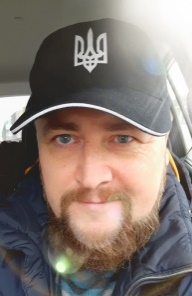 Шевчук 
Олександр ДмитровичГромадська організація “Міський дитячо-юнацький танцювально-спортивний клуб – центр розвитку творчості “АРТИСТ”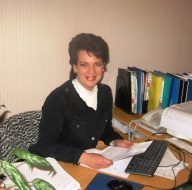 Ягодка Олена ГригорівнаБлагодійна громадська організація "Міжнародний благодійний фонд "Максимум"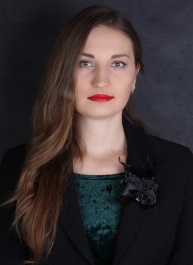 Ярошенко Юлія Вікторівна Громадська організація "Спілка жінок м. Дніпра та Дніпропетровської області"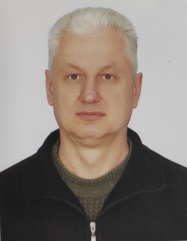 Яхно Сергій ВікторовичГромадська організація "Тернівське районне об'єднання ветеранів Афганістану та військових конфліктів в інших країнах "Гепард"